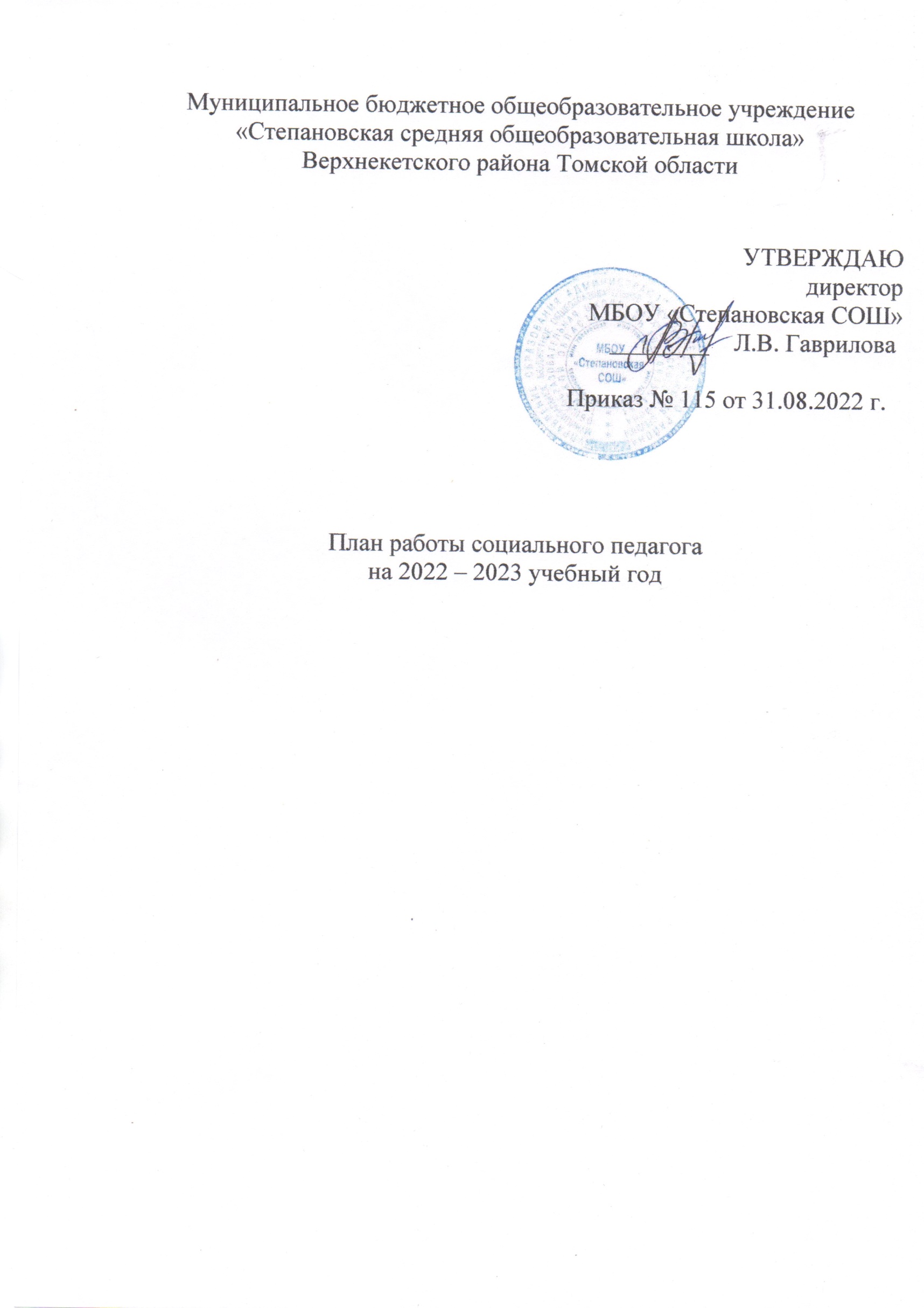 Пояснительная запискаПлан работы социального педагога разработан для работы с учащимися, воспитанниками с нарушениями интеллекта и их родителями. Разработан он с учетом Конституции РФ, Конвенции ООН о правах ребенка, Законе РФ «Об образовании», ФЗ «Об основных гарантиях прав ребенка в РФ, ФЗ – 48 «Об опеке и попечительстве», ФЗ -120 «Об основах системы профилактики безнадзорности и правонарушений несовершеннолетних», Гражданском кодексе, Семейном кодексе, Трудовом кодексе, Жилищном кодексе, Уставе МБОУ «Степановская СОШ».Планируемые цели и задачи работы социального педагога на 2022-2023 учебный год:Цель – социальная адаптация личности ребенка в обществе.Задачи:Активизировать работу с учащимися и семьями, состоящими на профилактических учетах;Продолжить работу с учащимися и их родителями и более активно вовлекать родителей в воспитательный процесс;Продолжить работу по профилактике суицидального поведения, пропаганде ЗОЖ, как среди учащихся, так и среди их родителей;Сформировать у старшеклассников мотивации и познавательные интересы к продолжению образования.Профилактика правонарушений среди подростков.Наладить работу службы медиации и взаимодействие с различными надзорными органами.Для реализации поставленных задач в 2022-2023 учебном году предполагается выполнение следующих функций в работе социального педагога:Профилактическая функция:Изучение условий развития ребенка в семье, в школе, определение уровня его личностного развития, психологического и физического состояния, социального статуса семьи;Правовое, психологическое, педагогическое просвещение родителей, педагогов, учащихся;Учебные и практические занятия, ролевые игры, тренинги.Защитно-охранная функция:Создание банка данных семей о проблемах и конфликтных ситуациях;Подготовка документации для представления интересов детей в государственных и правоохранительных учреждениях;Индивидуальные беседы, групповые занятия с участниками конфликтных ситуаций, обеспечение контакта детей с родителями и учителями в случае возникновения конфликта.Организационная функция:Обеспечение индивидуальных консультаций с родителями, педагогами и учащимися;Контакт с органами местной власти и муниципальными службами по социальной защите семьи и детства с правоохранительными органами, с общественными организациями;Организация досуга и отдыха детей через связь с детскими объединениями и учреждениями дополнительного образования.Осуществление данных целей и задач возможно с помощью следующих форм и методов:-изучение документации;-беседа;-наблюдение;-эксперимент;-тестирование;-анкетирование;-анализ;-консультирование;-индивидуальная работа;-групповая работа:-диагностика.План работына 2022-2023 учебный год

План составил социальный педагог МБОУ «Степановская СОШ» Митракова Л.А.СентябрьОтветственныеОрганизационно-методическаяработа1. Составление социального паспорта школы.2. Обновление картотеки и банка данных на обучающихся, стоящих на различных формах учета.3. Выявление и учет обучающихся, требующих повышенного педагогического внимания (группа риска).4. Утверждение состава школьного Совета по профилактике.5. Оформление документации.6. Вовлечении обучающихся группы «риска» в кружковую и секционную деятельность.Классные руководители;Социальный педагог;Педагог - Психолог.Работа с обучающимися и их родителями1. Ежедневный контроль за пропусками уроков обучающимися.2. Индивидуальные и групповые консультации обучающихся и их родителей.3. Индивидуальные и групповые профилактические беседы с подростками.4. Посещение семей с целью обследования жилищно-бытовых условий проживания детей.5. Выявление и изучение учащихся, склонных к нарушениям правил поведения в школе и общественных местах.6. Анкетирование «компьютерная зависимость» для 5-9 классов.Классный час «Я выбираю жизнь» для 8-11 классов.Социальный педагог;Классные руководители.Работа с педагогическим коллективом1. Индивидуальные и групповые консультации с классными руководителями по организации профилактической работы в классе.Социальный педагог;Классные руководители;Педагог - Психолог.Взаимодействие служб1. Утверждение картотеки и банка данных на обучающихся, состоящих на различных формах учета в КДН и ЗП, ПДН.2. Организационное заседание Совета по профилактике.3. Вовлечение обучающихся в кружки, секции и другие творческие объединения.4. Работа со специалистом КДН и ЗП. Присутствие на комиссии с характеризующим материалом (по запросу).5. Работа с инспектором ПДН по сверочному списку обучающихся, состоящих на профилактическом учете.СоциальныйПедагог;Специалисты ПДН, КДН и ЗП.ОКТЯБРЬОКТЯБРЬОКТЯБРЬОрганизационно-методическаяработа1. Корректировка банка данных на обучающихся, состоящих на различных формах учета.2. Выявление трудностей в работе классных руководителей с обучающимися и их семьями.3. Оформление документации.Социальный педагог;Классные руководители.Работа с учащимися и их родителями1. Ежедневный контроль за пропусками уроков обучающимися.3. Посещение семей с целью обследования жилищно-бытовых условий проживания детей.4. Анкетирование учащихся. Выявление способностей и интересов учащихся группы «риска».5. День интернета. Всероссийский урок безопасности школьников в сети интернет.Социальный педагог;Классные руководили.Работа с педагогическим коллективом1. Индивидуальные и групповые консультации с классными руководителями по организации профилактической работы в классе.Социальный педагог.Взаимодействие служб1. Заседание Совета по профилактике.2. Организация неаудиторной занятости обучающихся во время каникул.3. Работа со специалистом КДН и ЗП. Присутствие на комиссии с характеризующим материалом (по запросу).4. Работа с инспектором ПДН по сверочному списку обучающихся, состоящих на профилактическом учете.5. Организация межведомственного патронажа семей «группы риска» (по необходимости).Классные руководители; СоциальныйПедагог;Педагог - Психолог;Зам. директора по ВР;Специалисты ПДН, КДН и ЗП.НОЯБРЬНОЯБРЬНОЯБРЬОрганизационно-методическаяработа1. Организация методической помощи классным руководителям в работе с подростками девиантного поведения.2. Разработка памяток, рекомендаций учителям, родителям, обучающимся.3. Оформление документации социального педагога.Социальный педагог.Работа с учащимися и их родителями1. Ежедневный контроль за пропусками уроков обучающимися.2. Индивидуальные и групповые консультации обучающихся и их родителей.3. Индивидуальные и групповые профилактические беседы с подростками.4. Посещение семей с целью обследования жилищно-бытовых условий проживания детей.6. Беседа с обучающимися 9-11 классов о правонарушениях, об ответственности за правонарушения, совместно с инспектором ПДН.Социальный педагог;Классные руководители;Инспектор ПДН.Работа с педагогическим коллективом1. Индивидуальные консультации с классными руководителями по организации профилактической работы в классе.Социальный педагог.Взаимодействие служб1. Заседание Совета по профилактике.2. Работа со специалистом КДН и ЗП. Присутствие на комиссии с характеризующим материалом (по запросу).3. Работа с инспектором ПДН по сверочному списку обучающихся, состоящих на профилактическом учете.4. Организация межведомственного патронажа семей «группы риска» (по необходимости).СоциальныйПедагог;Педагог - Психолог;Зам. директора по ВР;Специалисты ПДН, КДН.ДЕКАБРЬДЕКАБРЬДЕКАБРЬОрганизационно-методическаяработа1. Анализ профилактической работы за 1 полугодие.2. Оформление документации.Классные руководители;Социальный педагог.Работа с учащимися и их родителями1. Ежедневный контроль за пропусками уроков обучающимися.2. Индивидуальные и групповые консультации обучающихся и их родителей.3. Индивидуальные и групповые профилактические беседы с подростками.4. Посещение семей с целью обследования жилищно - бытовых условий проживания детей.5. Беседа «Режим дня – важная часть успешного обучения» для 5-8 классов.6. Квест-игра «Профилактика злоупотребления наркотиками, алкоголем и другими ПАВ среди подростков и молодежи».Социальный педагог;Классные руководители;Педагог - Психолог.Работа с педагогическим коллективом1. Индивидуальные консультации с классными руководителями по организации профилактической работы в классе.Социальный педагог.Взаимодействие служб1. Заседание Совета по профилактике.2. Работа со специалистом КДН и ЗП. Присутствие на комиссии с характеризующим материалом (по запросу).3. Работа с инспектором ПДН по сверочному списку обучающихся, состоящих на профилактическом учете.4. Организация межведомственного патронажа семей «группы риска» (по необходимости).СоциальныйПедагог;Педагог - Психолог;Зам. директора по ВР;Специалисты ПДН, КДН.ЯНВАРЬЯНВАРЬЯНВАРЬОрганизационно-методическаяработа1. Корректировка плана работы.2. Корректировка социального паспорта школы.3. Оформление документации.Социальный педагог;Классные руководители.Работа с учащимися и их родителями1. Ежедневный контроль за пропусками уроков обучающимися.2. Индивидуальные и групповые консультации обучающихся и их родителей.3. Индивидуальные и групповые профилактические беседы с подростками.4. Посещение семей с целью обследования жилищно-бытовых условий проживания детей.5. Работа с детьми группы «риска» по предупреждению неуспеваемости.6. Классный час «Профилактика курения. Социальные последствия курения.Социальный педагог;Классные руководители.Работа с педагогическим коллективом1. Консультации с классными руководителями «Профилактика раннего неблагополучия в семье».Социальный педагог.Взаимодействие служб1. Заседание Совета по профилактике.2. Работа со специалистом КДН и ЗП. Присутствие на комиссии с характеризующим материалом (по запросу).3. Работа с инспектором ПДН по сверочному списку обучающихся, состоящих на профилактическом учете.4. Организация межведомственного патронажа семей «группы риска» (по необходимости).Классные руководители;СоциальныйПедагог;Педагог - Психолог;Зам. директора по ВР;Специалисты ПДН, КДН и ЗП.ФЕВРАЛЬФЕВРАЛЬФЕВРАЛЬОрганизационно-методическаяработа1. Оформление документации.Социальный педагог.Работа с учащимися и их родителями1. Ежедневный контроль за пропусками уроков обучающимися.2. Индивидуальные и групповые консультации обучающихся и их родителей.3. Индивидуальные и групповые профилактические беседы с подростками.4. Посещение семей с целью обследования жилищно-бытовых условий проживания детей.5. Круглый стол по профилактике употребления ПАВ: « Молодежь выбирает здоровый образ жизни» для 5-8 классов.Социальный педагог;Классные руководители.Работа с педагогическим коллективом1. Консультация классных руководителей «Профилактика противоправного поведения детей и подростков в образовательном учреждении»Социальный педагог.Взаимодействие служб1. Заседание Совета по профилактике.2. Работа со специалистом КДН и ЗП. Присутствие на комиссии с характеризующим материалом (по запросу).3. Работа с инспектором ПДН по сверочному списку обучающихся, состоящих на профилактическом учете.4. Организация межведомственного патронажа семей «группы риска» (по необходимости).Классные руководители; СоциальныйПедагог;Психолог;Зам. директора по ВР;Специалисты ПДН, КДН.МАРТМАРТМАРТОрганизационно-методическаяработа1. Анализ вовлечения в кружки и секции обучающихся, стоящих на учете, категории ТЖС, опекаемых, «группы риска».2. Оформление документации.3. Классный час на тему: «Толерантность»Социальный педагог;Классные руководители.Работа с учащимися и их родителями1. Ежедневный контроль за пропусками уроков учащимися.2. Индивидуальные и групповые консультации обучающихся и их родителей.3. Индивидуальные и групповые профилактические беседы с подростками.4. Посещение семей с целью обследования жилищно-бытовых условий проживания детей.Социальный педагог;Классные руководители.Работа с педагогическим коллективом1. Индивидуальные и групповые консультации с классными руководителями по организации профилактической работы в классе.Социальный педагог.Взаимодействие служб1. Заседание Совета по профилактике.2. Работа со специалистом КДН и ЗП. Присутствие на комиссии с характеризующим материалом (по запросу).3. Работа с инспектором ПДН по сверочному списку обучающихся, состоящих на профилактическом учете.4. Организация межведомственного патронажа семей «группы риска» (по необходимости).Классные руководители; СоциальныйПедагог;Педагог - Психолог;Зам. директора по ВР;Специалисты ПДН, КДН.АПРЕЛЬАПРЕЛЬАПРЕЛЬОрганизационно-методическаяработа1. Оформление документации.Социальный педагог.Работа с учащимися и их родителями1. Ежедневный контроль за пропусками уроков учащимися.2. Индивидуальные и групповые консультации обучающихся и их родителей.3. Индивидуальные и групповые профилактические беседы с подростками.4. Посещение семей с целью обследования жилищно-бытовых условий проживания детей.5. Групповое занятие «Сказка о вредных привычках» для 6-9 классов.Социальный педагог;Классные руководители.Работа с педагогическим коллективом1. Индивидуальные и групповые консультации с классными руководителями по организации профилактической работы в классе.Социальный педагог.Взаимодействие служб1. Заседание Совета по профилактике.2. Работа со специалистом КДН и ЗП. Присутствие на комиссии с характеризующим материалом (по запросу).3. Работа с инспектором ПДН по сверочному списку обучающихся, состоящих на профилактическом учете.4. Организация межведомственного патронажа семей «группы риска» (по необходимости).Классные руководители; СоциальныйПедагог;Психолог;Зам. директора по ВР;Специалисты ПДН, КДН.МАЙМАЙМАЙОрганизационно-методическаяработа1. Оформление документации2. Анализ работы социального педагога за год.3. Оформление отчетной документации.4. Организация летней занятости детей, состоящих на ВШУ и ПДН.Социальный педагог;Классные руководители.Работа с учащимися и их родителями1. Ежедневный контроль за пропусками уроков учащимися.2. Индивидуальные и групповые консультации обучающихся и их родителей.3. Индивидуальные и групповые профилактические беседы с подростками.4. Посещение семей с целью обследования жилищно-бытовых условий проживания детей.Социальный педагог;Классные руководители.Работа с педагогическим коллективом1. Индивидуальные и групповые консультации с классными руководителями по организации профилактической работы в классе.Социальный педагог.Классные руководители.Взаимодействие служб1. Заседание Совета по профилактике.2. Работа с инспектором ПДН по сверочному списку обучающихся, состоящих на профилактическом учете.3. Работа со специалистом КДН и ЗП. Присутствие на комиссии с характеризующим материалом (по запросу).4. Организация межведомственного патронажа семей «группы риска» (по необходимости).Классные руководители; СоциальныйПедагог;Педагог - Психолог;Зам. директора по ВР;Специалисты ПДН, КДН.